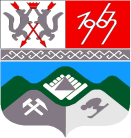 АДМИНИСТРАЦИЯ                                    ТАШТАГОЛЬСКОГО МУНИЦИПАЛЬНОГО  РАЙОНА                                                                              Муниципальное бюджетное общеобразовательное учреждение«Основная общеобразовательная школа № 13»652980, Кемеровская область, Таштагольский район,п.г.т. Спасск, ул. Октябрьская, 3
тел: 8(38473)72205е-mail: elen-ostroukhov@yandex.ruscool13-tash. do. amот 09.09.2022     №5ПРИКАЗ о проведении школьного этапа Всероссийской олимпиады школьников по математике, физике,  химии, информатике  и  ИКТ,   биологии, географии,  литературе, русскому языку,  иностранному языку, истории, обществознанию, технологии,   физической культуре, астрономии,   основам безопасности жизнедеятельности   и искусству (МХК) в 2022-2023 учебном году.На основании приказа Министерства просвещения Российской Федерации от
27.11.2020 № 678 «Об утверждении Порядка проведения всероссийской олимпиады
школьников», приказов Министерства образования Кузбасса от 08.09.2022 № 2197 «Об
установлении сроков проведения школьного и муниципального этапов всероссийской олимпиады школьников в Кемеровской области-Кузбассе в 2022/2023 учебном году»,  МКУ «Управление образования администрации Таштагольского муниципального района» от 08.09.2022 №115.2 «О проведении школьного этапа Всероссийской олимпиады школьников по математике, физике, химии, информатике и ИКТ, биологии, географии, литературе, русскому языку, иностранным языкам, истории, праву, экономике, обществознанию, технологии, физической культуре, астрономии, экологии, основам безопасности жизнедеятельности и искусству (МХК) в 2022-2023 учебном году» и в соответствии с планом работы МКУ «Управление образования администрации Таштагольского муниципального района» на 2022-2023 учебный год  в целях выявления и развития у обучающихся творческих способностей к научной (научно-исследовательской) деятельности, пропаганды научных знаний, отбора лиц, проявивших выдающиеся способности,                     ПРИКАЗЫВАЮ: Провести школьный этап Всероссийской олимпиады школьников (далее – Олимпиада) среди обучающихся МБОУ ООШ №13  4-9 классов (по русскому языку и математике), 5-9 классов (по информатике и ИКТ, биологии, географии, литературе, английскому языку, истории, обществознанию, технологии, физической культуре, астрономии, основам безопасности жизнедеятельности и искусству (МХК), 7(8) – 9 классов (по физике, химии,)  в период с 28 сентября по 28 октября 2022 года в соответствии с графиком проведения  (Приложение 1) школьного этапа Всероссийской олимпиады:28 сентября – русский язык (очно)29 сентября – физическая культура (теоретико-методическое испытание) (очно)30 сентября – физика (дистанционно) 05 октября – искусство (МХК) (очно)06 октября – география (очно)07 октября – химия (дистанционно)11 октября – астрономия (дистанционно)13 октября – английский язык (очно)14 октября – биология (дистанционно)18 октября – основы безопасности жизнедеятельности (очно)19 октября – история (очно)20 октября – литература (очно)21 октября – математика (дистанционно)25 октября – технология (очно)26 октября – экология (обществознание (очно)27 октября - обществознание (очно)28 октября – информатика (дистанционно)Школьный этап Олимпиады по общеобразовательным предметам математика, информатика, химия, биология, физика, астрономия с использованием информационного ресурса «Онлайн – курсы Образовательного центра Сириус» в информационно-коммуникационной сети «Интернет».Назначить ответственным за проведение школьного этапа Олимпиады в МБОУ ООШ №13 и председателем предметно-методических и апелляционных комиссий Елбаеву Н.А., заместителя директора по УВР, и возложить на нее обязанности по обеспечению конфиденциальности при получении, печати и отправке заданий Олимпиады по всем общеобразовательным предметам. Ответственному за проведение школьного этапа Олимпиады в МБОУ ООШ №13 Елбаевой Н.А.:4.1. Обеспечить организацию проведения школьного этапа Олимпиады в соответствии с действующими на момент проведения Олимпиады санитарно-эпидемиологическими требованиями к условиям и организации обучения в МБОУ ООШ №13.4.2. Утвердить график проведения с указанием места и времени начала школьного этапа Олимпиады по каждому образовательному предмету (Приложение 1).4.3. Проинформировать   обучающихся,   их   родителей   (законных  представителей)  о сроках и местах проведения школьного этапа Олимпиады по каждому общеобразовательному предмету, утвержденных требованиях к организации и проведению школьного этапа Олимпиады по каждому общеобразовательному предмету.4.4. Обеспечить сбор и хранение заявлений от родителей (законных представителей) обучающихся, заявивших о своём участии в олимпиаде, об ознакомлении с Порядком проведения ВсОШ и о согласии на публикацию результатов по каждому общеобразовательному предмету с указанием фамилии, инициалов, класса, субъекта РФ, количества баллов, набранных при выполнении заданий. 4.5. Ознакомить обучающихся с требованиями к участникам Олимпиады (приказ Министерства просвещения РФ от 27 ноября 2020 г. N 678 «Об утверждении Порядка проведения всероссийской олимпиады школьников»), о праве подачи в письменной форме апелляции о несогласии с выставленными баллами в жюри школьного этапа Олимпиады в течение 2-х дней после проведения олимпиады, рассмотрение которой осуществляется в течение 24 часов после подачи заявлений на апелляцию.5. Утвердить состав оргкомитета школьного этапа Олимпиады: 1) Остроухова Е.Д., директор школы2) Каширина М.А., зам. директора по ВР3) Шулбаева А.Е., учитель информатики4) Ефремова Т.Н., учитель начальных классов.6. Утвердить  состав предметно-методических и апелляционных комиссий   по предметам:по географии: Анохина В.В.;по русскому языку, литературе: Пушкареву Е.А.;по английскому языку: Фомину Н.Г.по истории, обществознанию: Анохина В.В.;по технологии и искусству (МХК): Анохину Н.А.;по экономике: Елбаеву Н.А.;по физической культуре: Тепчегешеву Т.А.;по основам безопасности жизнедеятельности: Анохину Н.А.по русскому языку в 4 классе: Каширину М.А.7.   Назначить техническим специалистом в МБОУ ООШ №13 Шулбаева А.Е., учителя информатики, обеспечивающим скачивание архивов с материалами  для проведения Олимпиады (с учетом конфиденциальности), распечатывание вариантов заданий на всех участников (с учетом конфиденциальности), передачу заданий ответственным в аудитории за 15 минут (не ранее) до начала Олимпиады. 8.  Установить квоту победителей и призёров школьного этапа олимпиады: набравшие не менее 51 процента от максимально возможного количества баллов по итогам оценивания выполненных олимпиадных заданий признаются призерами школьного этапа Олимпиады, набравшие более 81 процента от максимально возможного количества баллов по итогам оценивания выполненных олимпиадных заданий признаются победителями школьного этапа Олимпиады.9. Организовать информирование граждан о системе общественного наблюдения при проведении Олимпиады через сайт МБОУ ООШ №13.10. Организовать работу по приему заявлений лиц, желающих приобрести статус общественного наблюдателя и выдаче удостоверений аккредитованных наблюдателей; осуществить подготовку лиц, аккредитованных в качестве общественных наблюдателей.12. Назначить секретарем жюри Штельтер В.В., ответственным за своевременное внесение результатов школьного этапа Олимпиады в АИС «Электронная школа 2.0» (в трехдневный срок с момента проведения школьного этапа по каждому общеобразовательному предмету).13. Разместить на официальном сайте МБОУ ООШ №13 протоколы и скан-копии работ победителей и призёров по каждому предмету (в течение 10 дней с даты проведения).14. Контроль за исполнением приказа оставляю за собой.            Директор МБОУ ООШ №13:                                        Е.Д.ОстроуховаС приказом ознакомлены:Приложение 1                                                                                                                к приказу от 09.09.2022     №5«О проведении школьного этапа  Всероссийской олимпиады школьников в 2022-2023 учебном году» График проведения школьного этапа всероссийской олимпиады школьников 2022-2023 учебного годаМБОУ  «Основная общеобразовательная школа №13»Приложение 2                                                                                                               к приказу от  09.09.2022     №5  «О проведении школьного этапа  Всероссийской олимпиады школьников в 2022-2023 учебном году»  Составы предметных комиссий по проверке олимпиадных работ  Директор МБОУ ООШ №13:                                           Е.Д.Остроухова 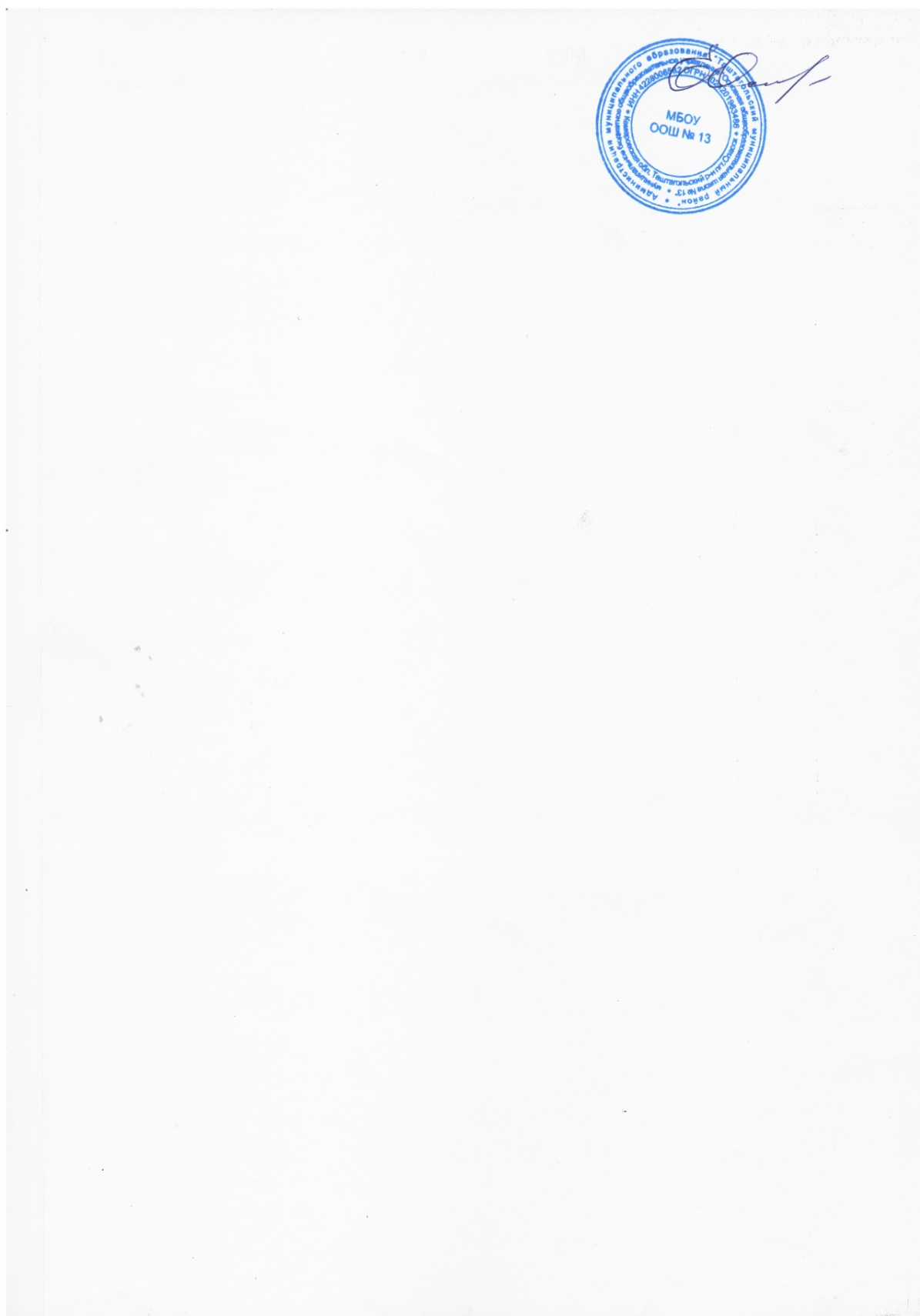 ПредметКлассДата проведенияВремя  проведенияДлительность проведения ШЭМесто проведения (№ кабинета)Русский язык4-9 кл.28 сентября15.004-6 класс 60 мин
7-9 класс180 минКабинет №3Кабинет №10Кабинет №13Физическая культура5-9 кл.29 сентября14.30-15.3045 мин (теоретико-методическое испытание)Кабинет №3Кабинет №4Физика 7 -9 кл.30 сентября08.00.-20.007-8 класс 90 мин.
9 класс 120 минКабинет №5Искусство (МХК)5-9 кл.5 октября15.005-6 класс 90 мин.
7-8 класс 180 мин
9 класс 240 минКабинет №7География 5-9 кл.6 октября15.00180 минКабинет №8Химия  8-9 кл.7 октября08.00.-20.00120 минКабинет №5Астрономия 5-9 кл.11 октября08.00.-20.005-8 класс 45 мин.
9 класс 60 минКабинет №5Английский язык 5- 9 кл.13 октября15.005-6 класс 45 мин.
7-8 класс 85 мин
9 класс 110 минКабинет №11Биология 5- 9 кл.14 октября08.00.-20.005-8 класс 45 мин.
9 класс 60 минКабинет №5ОБЖ7-9 кл.18 октября15.0045 минКабинет №7История 5-9  кл.19 октября15.005-6 класс 45 мин.
7-8 класс 90 мин9 класс 180 минКабинет №8Литература 5- 9 кл.20 октября15.005-6 класс 90 мин.
7-8 класс 180 мин9 класс 300 минКабинет №10Математика  4-9 кл.21 октября08.00.-20.004-5 класс 45 мин.
6-9 класс 90 минКабинет №5Технология  5-9 кл.25 октября 15.005-6 класс 60 мин.
7-9 класс: 120 минКабинет №7Экология 7-9 кл.26 октября 15.00Кабинет №12Обществознание 6 -9 кл.27 октября15.005-6 класс 45 мин.
7-8 класс 90 мин
9 класс 150 минКабинет №8Информатика 7 -9 кл.28 октября08.00.-20.005-6 класс до 120 мин.
7-8 класс до 180 мин
9 класс до 240 минКабинет №5Предмет Члены комиссииРусский язык и литература Председатель комиссии:  Елбаева Н.А., зам.  директора по УВРЧлены комиссии: Пушкарева Е.А., учитель русского языка и литературы Мозговая, Г.В., учитель русского языка и литературыАнглийский языкПредседатель комиссии:  Елбаева Н.А., зам.  директора по УВРЧлены комиссии: Фомина Н.Г., учитель английского языка   Пушкарева Е.А.., учитель русского языка  Технология  Председатель комиссии:  Елбаева Н.А., зам.  директора по УВРЧлены комиссии: Анохина Н.А., учитель технологии Штельтер В.В., учитель начальных классов Физическая культураПредседатель комиссии:  Елбаева Н.А., зам.  директора по УВРЧлены комиссии: Тепчегешева Т.А., учитель физической культуры Каширина М.А., учитель начальных классов География Председатель комиссии:  Остроухова Е.Д.,  директор школыЧлены комиссии: Анохин В.В., учитель географии Елбаева Н.А., учитель биологииОсновы безопасности жизнедеятельностиПредседатель комиссии:  Елбаева Н.А., зам.  директора по УВРЧлены комиссии: Анохина Н.А., учитель технологии Анохин В.В., учитель географииИстория и обществознаниеПредседатель комиссии:  Елбаева Н.А., зам.  директора по УВРЧлены комиссии: Анохин В.В., учитель истории и обществознанияМозговая Г.В., учитель русского языка и литературыИскусство (МХК)Председатель комиссии:  Елбаева Н.А., зам.  директора по УВРЧлены комиссии: Анохина Н.А., учитель ИЗОШтельтер В.В., учитель начальных классов